от «18» июня 2019 года № 322пгт. СвободныйО внесении изменений в состав  приемочной комиссии по обследованию и приемке  жилых помещений после перепланировки (переустройства), утвержденный постановлением администрации городского округа ЗАТО Свободный от 26.03.2018 № 180На основании статьи 101 Областного закона от 10 марта 1999 года       № 4-ОЗ «О правовых актах в Свердловской области»,руководствуясь подпунктами 31, 32, 36 пункта 8 статьи 27, подпунктом 10 пункта 1 статьи 30 Устава городского округа ЗАТО Свободный,ПОСТАНОВЛЯЮ:1. Внести в состав приемочной комиссии по обследованиюи приемке жилых помещений после перепланировки (переустройства) на территории городского округа ЗАТО Свободный,утвержденный постановлением от 26.03.2018 года № 180 «Об утверждении составаприемочной комиссии по обследованиюи приемке жилых помещений после перепланировки (переустройства) на территории городского округа ЗАТО Свободный», с изменениями, внесенными постановлением администрации городского округа ЗАТО Свободный от 26.10.2018 № 582,изменения, изложив его в новой редакции (приложение).2. Настоящее постановление разместить на официальном сайте администрации городского округа ЗАТО Свободный (адм-затосвободный.рф).Глава администрациигородского округа ЗАТО Свободный                         А.А. Матвеев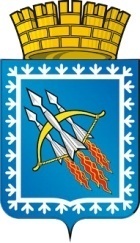 АДМИНИСТРАЦИЯ ГОРОДСКОГО ОКРУГА ЗАКРЫТОГОАДМИНИСТРАТИВНО-ТЕРРИТОРИАЛЬНОГО ОБРАЗОВАНИЯСВОБОДНЫЙ СВЕРДЛОВСКОЙ ОБЛАСТИП О С Т А Н О В Л Е Н И ЕАДМИНИСТРАЦИЯ ГОРОДСКОГО ОКРУГА ЗАКРЫТОГОАДМИНИСТРАТИВНО-ТЕРРИТОРИАЛЬНОГО ОБРАЗОВАНИЯСВОБОДНЫЙ СВЕРДЛОВСКОЙ ОБЛАСТИП О С Т А Н О В Л Е Н И ЕАДМИНИСТРАЦИЯ ГОРОДСКОГО ОКРУГА ЗАКРЫТОГОАДМИНИСТРАТИВНО-ТЕРРИТОРИАЛЬНОГО ОБРАЗОВАНИЯСВОБОДНЫЙ СВЕРДЛОВСКОЙ ОБЛАСТИП О С Т А Н О В Л Е Н И Е